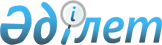 О подписании Соглашения между Правительством Республики Казахстан и Правительством Иорданского Хашимитского Королевства о сотрудничестве в области борьбы с терроризмом, организованной преступностью, незаконным оборотом наркотических средств, психотропных веществ, их прекурсоров и иными видами преступленийПостановление Правительства Республики Казахстан от 6 сентября 2010 года № 902.
      Правительство Республики Казахстан ПОСТАНОВЛЯЕТ:
      1. Одобрить прилагаемый проект Соглашения между Правительством Республики Казахстан и Правительством Иорданского Хашимитского Королевства о сотрудничестве в области борьбы с терроризмом, организованной преступностью, незаконным оборотом наркотических средств, психотропных веществ, их прекурсоров и иными видами преступлений.
      2. Министру иностранных дел Республики Казахстан Абдрахманову Кайрату Кудайбергеновичу подписать от имени Правительства Республики Казахстан Соглашение между Правительством Республики Казахстан и Правительством Иорданского Хашимитского Королевства о сотрудничестве в области борьбы с терроризмом, организованной преступностью, незаконным оборотом наркотических средств, психотропных веществ, их прекурсоров и иными видами преступлений, разрешив вносить изменения и дополнения, не имеющие принципиального характера.
      Сноска. Пункт 2 в редакции постановления Правительства РК от 24.08.2017 № 505.


      3. Настоящее постановление вводится в действие со дня подписания. Соглашение
между Правительством Республики Казахстан и Правительством
Иорданского Хашимитского Королевства о сотрудничестве в области
борьбы с терроризмом, организованной преступностью, незаконным
оборотом наркотических средств, психотропных веществ, их
прекурсоров и иными видами преступлений
      Правительство Республики Казахстан и Правительство Иорданского Хашимитского Королевства, далее именуемые Сторонами,
      выражая готовность к укреплению дружественных отношений между государствами Сторон,
      исходя из взаимной заинтересованности в борьбе с терроризмом, незаконным оборотом наркотических средств, психотропных веществ и прекурсоров, международной организованной преступностью,
      принимая во внимание международные договоры, участниками которых являются Республика Казахстан и Иорданское Хашимитское Королевство,
      согласились о нижеследующем: Статья 1
      1. Стороны сотрудничают в области борьбы с преступностью, особенно с ее организованными формами, в случаях, когда предотвращение, идентификация, пресечение и расследование преступления требуют взаимодействия между компетентными органами государств Сторон.
      2. Стороны сотрудничают в соответствии с национальными законодательствами своих государств, прежде всего в следующих сферах:
      1) в сфере борьбы с терроризмом;
      2) в сфере борьбы с организованной преступностью;
      3) в сфере борьбы с незаконным оборотом наркотических средств, психотропных веществ, прекурсоров и преступлений, связанных с ними.
      С согласия Сторон сотрудничество может распространяться и на другие виды преступлений, в раскрытии которых Стороны будут взаимно заинтересованы. Статья 2
      В сфере борьбы с терроризмом Стороны сотрудничают в следующих формах:
      1) обмен информацией о деятельности террористических групп, организаций и совершенных ими преступлениях, их связях, лидерах, членах, подпольных организационных структурах, видах, местах расположения, источниках финансовых средств и каналах поступления оружия, которые они используют;
      2) обмен информацией о различных методах и способах, а также применяемой технике антитеррористических органов;
      3) принятие решительных и эффективных мер для предупреждения террористических актов и организованной преступности во всех ее формах, а также использования территории государств Сторон для планирования, организации или совершения таких преступлений, предотвращение проникновения или нахождения террористов или криминальных элементов в их государствах группами или поодиночке, получение финансовой поддержки, прохождение физической или военной подготовки;
      4) обмен оперативной информацией о контактах между террористическими и другими организованно-преступными группами или ассоциациями в государствах каждой их Сторон. Статья 3
      В сфере борьбы с организованной преступностью Стороны сотрудничают в следующих формах:
      1) обмен информацией и данными о всех формах организованной преступности, ее лидерах, членах, структурах, деятельности и связях;
      2) обмен информацией и опытом о методах и технике ведомств, вовлеченных в борьбу с организованной преступностью;
      3) обмен информацией и данными, а также принятие совместных мер для борьбы с организованной преступностью, в частности в сфере:
      контрабанды оружия, боеприпасов и взрывчатых веществ всех форм;
      хищения и незаконного оборота транспортных средств;
      контрабанды предметами, представляющими культурную и историческую ценность, драгоценными камнями и металлами;
      подделки и подлога любых видов удостоверяющих документов;
      подделки и изготовления фальшивых банкнот, кредитных карт и других ценностей;
      незаконной миграции и торговли людьми;
      провоза запрещенной литературы, аудио и видеопродукции. Статья 4
      1. В сфере борьбы с незаконным оборотом наркотических средств, психотропных веществ, прекурсоров и преступлений, связанных с ними, Стороны в соответствии с Единой Конвенцией о наркотических средствах 1961 года, с поправками, внесенными в нее в соответствии с Протоколом от 25 марта 1972 года, Конвенцией ООН о борьбе против незаконного оборота наркотических средств и психотропных веществ, совершенного в Вене 20 декабря 1988 года:
      1) обмениваются опытом, помощью и информацией о методах, используемых для изготовления наркотических средств, психотропных веществ и прекурсоров, их международной перевозки, сокрытия и распространения, а также о методах борьбы с ними;
      2) обмениваются информацией и данными о лицах, вовлеченных в незаконное изготовление, и транспортировку наркотических средств, психотропных веществ и прекурсоров; местах укрытия, способах транспортировки и методах их работы; местах происхождения и пунктах транспортировки наркотических средств, психотропных веществ и прекурсоров, а также любых других деталях таких преступлений;
      3) проводят согласованные мероприятия (операции) по перекрытию каналов незаконного перемещения наркотических средств, психотропных веществ и прекурсоров, включая проведение "контролируемых поставок";
      4) обмениваются информацией о результатах своих криминологических исследований, а также изучения нелегального оборота и злоупотребления наркотическими средствами, психотропными веществами и прекурсорами;
      5) обмениваются информацией о национальных законодательствах государств Сторон и процедурах по контролю за незаконным оборотом наркотических средств, психотропных веществ и прекурсоров. Статья 5
      Сотрудничество Сторон в целях борьбы с преступностью, в рамках настоящего Соглашения, осуществляется посредством:
      1) обмена опытом использования криминалистических технологий, а также методов и средств исследования преступности;
      2) обмена печатными изданиями, брошюрами, публикациями и результатами научных исследований в областях, охватываемых настоящим Соглашением;
      3) обмена методами работы, а также оказания помощи друг другу в обучении сотрудников служб компетентных органов;
      4) оказания помощи во взаимном научном, техническом развитии и исследовании полицейского оборудования;
      5) обмена законодательными актами, касающимися преступлений, имевших место на территориях государств Сторон;
      6) направления и совместной обработки информации о существующих угрозах терроризма, незаконного оборота наркотических средств, психотропных веществ и прекурсоров, организованной преступности и экономических преступлениях, а также о технике и методах организации, призванных для борьбы с ними. Статья 6
      Каждая из Сторон может полностью или частично отказаться от сотрудничества в случаях, когда это может поставить под угрозу суверенитет, безопасность или другой важный интерес ее государства, или если выполнение такого запроса противоречит национальному законодательству ее государства или его обязательствам по международным договорам.
      Об отказе от сотрудничества безотлагательно информируется другая Сторона в письменной форме. Статья 7
      1. Уполномоченными органами, ответственными за исполнение настоящего Соглашения, являются:
      1) от Республики Казахстан:
      Министерство внутренних дел;
      Комитет национальной безопасности;
      Генеральная прокуратура;
      Агентство по делам государственной службы и противодействию коррупции;
      Служба государственной охраны;
      Министерство финансов;
      2) от Иорданского Хашимитского Королевства:
      Министерство внутренних дел и другие уполномоченные органы.
      Сноска. Пункт 1 с изменением, внесенным постановлением Правительства РК от 31.10.2016 № 632.


       2. Уполномоченные органы государств Сторон в целях способствования сотрудничеству в рамках данного Соглашения определяют в письменной форме контактные данные и средства связи для осуществления прямого двустороннего контакта.
      3. Уполномоченные органы государств Сторон в случае изменения своих официальных наименований или функций незамедлительно информируют друг друга по дипломатическим каналам. Статья 8
      Стороны самостоятельно несут расходы, связанные с исполнением настоящего Соглашения в пределах средств, предусмотренных в соответствии с национальными законодательствами их государств. Статья 9
      1. Стороны обеспечивают сохранность передаваемой конфиденциальной информации и сведений.
      2. Материалы, информация, передовые технические средства и оборудование, предоставленные в соответствии с настоящим Соглашением, не могут быть переданы третьей стороне, за исключением случаев, когда на это имеется письменное согласие Стороны, которая их предоставила. Статья 10
      Положения настоящего Соглашения не влияют на исполнение положений других международных договоров, участниками которых являются Республика Казахстан и Иорданское Хашимитское Королевство. Статья 11
      Для исполнения настоящего Соглашения уполномоченные органы государств Сторон осуществляют контакты друг с другом напрямую или по дипломатическим каналам. Статья 12
      Все споры и разногласия относительно толкования и применения положений настоящего Соглашения разрешаются путем переговоров и консультаций. Статья 13
      По взаимной договоренности Сторон в настоящее Соглашение могут быть внесены изменения и дополнения, которые оформляются отдельными протоколами, являющимися неотъемлемыми частями настоящего Соглашения. Статья 14
      1. Настоящее Соглашение вступает в силу с даты получения по дипломатическим каналам последнего письменного уведомления о выполнении Сторонами внутригосударственных процедур, необходимых для его вступления в силу.
      2. Настоящее Соглашение заключается на неопределенный срок и остается в силе до истечения шести месяцев с даты получения одной из Сторон письменного уведомления другой Стороны о своем намерении прекратить его действие.
      Совершено в городе _________ "__" ______ ___ года в двух экземплярах, каждый на казахском, арабском, английском и русском языках, причем все тексты имеют одинаковую силу. В случае возникновения разногласий в толковании положений настоящего Соглашения Стороны будут руководствоваться текстом на английском языке.
					© 2012. РГП на ПХВ «Институт законодательства и правовой информации Республики Казахстан» Министерства юстиции Республики Казахстан
				
      Премьер-Министр
Республики Казахстан

К. Масимов
Одобрено
постановлением Правительства
Республики Казахстан
от 6 сентября 2010 года № 902
За Правительство
За Правительство
Республики Казахстан
Иорданского Хашимитского
Королевства